T. C.ESKİŞEHİR Osmangazİ Ünİversİtesİ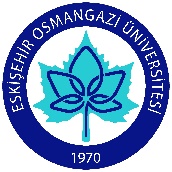 İNSAN VE TOPLUM BİLİMLERİ FAKÜLTESİOrtak Ders Bilgi FormuDersin Öğretim Üyesi/leri: İmza:											Tarih:DÖNEMGÜZDERSİN KODU831011003DERSİN ADISAĞLIKLI BESLENME IYARIYILYARIYILHAFTALIK DERS SAATİHAFTALIK DERS SAATİHAFTALIK DERS SAATİHAFTALIK DERS SAATİYARIYILYARIYILTeorikUygulamaLaboratuarLaboratuarKredisiAKTSTÜRÜTÜRÜDİLİ1110001ZORUNLU ( )  SEÇMELİ (* )ZORUNLU ( )  SEÇMELİ (* )TürkçeDEĞERLENDİRME SİSTEMİDEĞERLENDİRME SİSTEMİDEĞERLENDİRME SİSTEMİDEĞERLENDİRME SİSTEMİDEĞERLENDİRME SİSTEMİDEĞERLENDİRME SİSTEMİDEĞERLENDİRME SİSTEMİDEĞERLENDİRME SİSTEMİDEĞERLENDİRME SİSTEMİDEĞERLENDİRME SİSTEMİDEĞERLENDİRME SİSTEMİYARIYIL İÇİ ÇALIŞMALARYARIYIL İÇİ ÇALIŞMALARYARIYIL İÇİ ÇALIŞMALARYARIYIL İÇİ ÇALIŞMALARYARIYIL İÇİ ÇALIŞMALARFaaliyet türüFaaliyet türüFaaliyet türüFaaliyet türüSayı%YARIYIL İÇİ ÇALIŞMALARYARIYIL İÇİ ÇALIŞMALARYARIYIL İÇİ ÇALIŞMALARYARIYIL İÇİ ÇALIŞMALARYARIYIL İÇİ ÇALIŞMALARI. Ara SınavI. Ara SınavI. Ara SınavI. Ara Sınav140YARIYIL İÇİ ÇALIŞMALARYARIYIL İÇİ ÇALIŞMALARYARIYIL İÇİ ÇALIŞMALARYARIYIL İÇİ ÇALIŞMALARYARIYIL İÇİ ÇALIŞMALARDiğer (…)Diğer (…)Diğer (…)Diğer (…)--YARIYIL İÇİ ÇALIŞMALARYARIYIL İÇİ ÇALIŞMALARYARIYIL İÇİ ÇALIŞMALARYARIYIL İÇİ ÇALIŞMALARYARIYIL İÇİ ÇALIŞMALARYarıyıl Sonu SınavıYarıyıl Sonu SınavıYarıyıl Sonu SınavıYarıyıl Sonu Sınavı160VARSA ÖNERİLEN ÖNKOŞUL(LAR)VARSA ÖNERİLEN ÖNKOŞUL(LAR)VARSA ÖNERİLEN ÖNKOŞUL(LAR)VARSA ÖNERİLEN ÖNKOŞUL(LAR)VARSA ÖNERİLEN ÖNKOŞUL(LAR)YOKYOKYOKYOKYOKYOKDERSİN KISA İÇERİĞİDERSİN KISA İÇERİĞİDERSİN KISA İÇERİĞİDERSİN KISA İÇERİĞİDERSİN KISA İÇERİĞİBu ders kapsamında; beslenme ve sağlık arasındaki ilişki; sağlıklı, yeterli ve dengeli beslenmenin önemi; besin maddeleri tipleri ve önemleri konuları işlenecektir.Bu ders kapsamında; beslenme ve sağlık arasındaki ilişki; sağlıklı, yeterli ve dengeli beslenmenin önemi; besin maddeleri tipleri ve önemleri konuları işlenecektir.Bu ders kapsamında; beslenme ve sağlık arasındaki ilişki; sağlıklı, yeterli ve dengeli beslenmenin önemi; besin maddeleri tipleri ve önemleri konuları işlenecektir.Bu ders kapsamında; beslenme ve sağlık arasındaki ilişki; sağlıklı, yeterli ve dengeli beslenmenin önemi; besin maddeleri tipleri ve önemleri konuları işlenecektir.Bu ders kapsamında; beslenme ve sağlık arasındaki ilişki; sağlıklı, yeterli ve dengeli beslenmenin önemi; besin maddeleri tipleri ve önemleri konuları işlenecektir.Bu ders kapsamında; beslenme ve sağlık arasındaki ilişki; sağlıklı, yeterli ve dengeli beslenmenin önemi; besin maddeleri tipleri ve önemleri konuları işlenecektir.DERSİN AMAÇLARIDERSİN AMAÇLARIDERSİN AMAÇLARIDERSİN AMAÇLARIDERSİN AMAÇLARIÖğrencileri yetersiz ve dengesiz beslenmenin sağlık üzerine olumsuz etkisi, besinler, besin grupları, sağlıklı beslenme modelleri, sağlıklı beslenmenin temel ilkeleri konularında bilgilendirmek, sağlıklı ve dengeli menü planlama konusunda beceri kazandırmaktır.Öğrencileri yetersiz ve dengesiz beslenmenin sağlık üzerine olumsuz etkisi, besinler, besin grupları, sağlıklı beslenme modelleri, sağlıklı beslenmenin temel ilkeleri konularında bilgilendirmek, sağlıklı ve dengeli menü planlama konusunda beceri kazandırmaktır.Öğrencileri yetersiz ve dengesiz beslenmenin sağlık üzerine olumsuz etkisi, besinler, besin grupları, sağlıklı beslenme modelleri, sağlıklı beslenmenin temel ilkeleri konularında bilgilendirmek, sağlıklı ve dengeli menü planlama konusunda beceri kazandırmaktır.Öğrencileri yetersiz ve dengesiz beslenmenin sağlık üzerine olumsuz etkisi, besinler, besin grupları, sağlıklı beslenme modelleri, sağlıklı beslenmenin temel ilkeleri konularında bilgilendirmek, sağlıklı ve dengeli menü planlama konusunda beceri kazandırmaktır.Öğrencileri yetersiz ve dengesiz beslenmenin sağlık üzerine olumsuz etkisi, besinler, besin grupları, sağlıklı beslenme modelleri, sağlıklı beslenmenin temel ilkeleri konularında bilgilendirmek, sağlıklı ve dengeli menü planlama konusunda beceri kazandırmaktır.Öğrencileri yetersiz ve dengesiz beslenmenin sağlık üzerine olumsuz etkisi, besinler, besin grupları, sağlıklı beslenme modelleri, sağlıklı beslenmenin temel ilkeleri konularında bilgilendirmek, sağlıklı ve dengeli menü planlama konusunda beceri kazandırmaktır.DERSİN MESLEK EĞİTİMİNİ SAĞLAMAYA YÖNELİK KATKISIDERSİN MESLEK EĞİTİMİNİ SAĞLAMAYA YÖNELİK KATKISIDERSİN MESLEK EĞİTİMİNİ SAĞLAMAYA YÖNELİK KATKISIDERSİN MESLEK EĞİTİMİNİ SAĞLAMAYA YÖNELİK KATKISIDERSİN MESLEK EĞİTİMİNİ SAĞLAMAYA YÖNELİK KATKISIBu ders, gerek mesleki alanda gerekse günlük yaşantıların da öğrencilerin sağlıklı beslenen bireyler olmalarına temel sağlayacaktır.Bu ders, gerek mesleki alanda gerekse günlük yaşantıların da öğrencilerin sağlıklı beslenen bireyler olmalarına temel sağlayacaktır.Bu ders, gerek mesleki alanda gerekse günlük yaşantıların da öğrencilerin sağlıklı beslenen bireyler olmalarına temel sağlayacaktır.Bu ders, gerek mesleki alanda gerekse günlük yaşantıların da öğrencilerin sağlıklı beslenen bireyler olmalarına temel sağlayacaktır.Bu ders, gerek mesleki alanda gerekse günlük yaşantıların da öğrencilerin sağlıklı beslenen bireyler olmalarına temel sağlayacaktır.Bu ders, gerek mesleki alanda gerekse günlük yaşantıların da öğrencilerin sağlıklı beslenen bireyler olmalarına temel sağlayacaktır.DERSİN ÖĞRENİM ÇIKTILARIDERSİN ÖĞRENİM ÇIKTILARIDERSİN ÖĞRENİM ÇIKTILARIDERSİN ÖĞRENİM ÇIKTILARIDERSİN ÖĞRENİM ÇIKTILARI1. Beslenmenin büyüme üzerine etkilerini izah etmek2. Beslenmenin gelişme üzerine etkilerini izah etmek3. Beslenmenin sağlık üzerine etkilerini izah etmek4. Besin gruplarını sıralamak5. Besinlerin işlenerek saklama yöntemlerini ana hatlarıyla belirtmek6. Yetersiz ve dengesiz beslenmeden kaynaklanan sorunları tanımlamak1. Beslenmenin büyüme üzerine etkilerini izah etmek2. Beslenmenin gelişme üzerine etkilerini izah etmek3. Beslenmenin sağlık üzerine etkilerini izah etmek4. Besin gruplarını sıralamak5. Besinlerin işlenerek saklama yöntemlerini ana hatlarıyla belirtmek6. Yetersiz ve dengesiz beslenmeden kaynaklanan sorunları tanımlamak1. Beslenmenin büyüme üzerine etkilerini izah etmek2. Beslenmenin gelişme üzerine etkilerini izah etmek3. Beslenmenin sağlık üzerine etkilerini izah etmek4. Besin gruplarını sıralamak5. Besinlerin işlenerek saklama yöntemlerini ana hatlarıyla belirtmek6. Yetersiz ve dengesiz beslenmeden kaynaklanan sorunları tanımlamak1. Beslenmenin büyüme üzerine etkilerini izah etmek2. Beslenmenin gelişme üzerine etkilerini izah etmek3. Beslenmenin sağlık üzerine etkilerini izah etmek4. Besin gruplarını sıralamak5. Besinlerin işlenerek saklama yöntemlerini ana hatlarıyla belirtmek6. Yetersiz ve dengesiz beslenmeden kaynaklanan sorunları tanımlamak1. Beslenmenin büyüme üzerine etkilerini izah etmek2. Beslenmenin gelişme üzerine etkilerini izah etmek3. Beslenmenin sağlık üzerine etkilerini izah etmek4. Besin gruplarını sıralamak5. Besinlerin işlenerek saklama yöntemlerini ana hatlarıyla belirtmek6. Yetersiz ve dengesiz beslenmeden kaynaklanan sorunları tanımlamak1. Beslenmenin büyüme üzerine etkilerini izah etmek2. Beslenmenin gelişme üzerine etkilerini izah etmek3. Beslenmenin sağlık üzerine etkilerini izah etmek4. Besin gruplarını sıralamak5. Besinlerin işlenerek saklama yöntemlerini ana hatlarıyla belirtmek6. Yetersiz ve dengesiz beslenmeden kaynaklanan sorunları tanımlamakTEMEL DERS KİTABITEMEL DERS KİTABITEMEL DERS KİTABITEMEL DERS KİTABITEMEL DERS KİTABIEker, H. H, Güneş Bayır, A.. 2015. Sağlıklı Beslenme, Nobel Yayınları, İstanbul.Eker, H. H, Güneş Bayır, A.. 2015. Sağlıklı Beslenme, Nobel Yayınları, İstanbul.Eker, H. H, Güneş Bayır, A.. 2015. Sağlıklı Beslenme, Nobel Yayınları, İstanbul.Eker, H. H, Güneş Bayır, A.. 2015. Sağlıklı Beslenme, Nobel Yayınları, İstanbul.Eker, H. H, Güneş Bayır, A.. 2015. Sağlıklı Beslenme, Nobel Yayınları, İstanbul.Eker, H. H, Güneş Bayır, A.. 2015. Sağlıklı Beslenme, Nobel Yayınları, İstanbul.YARDIMCI KAYNAKLARYARDIMCI KAYNAKLARYARDIMCI KAYNAKLARYARDIMCI KAYNAKLARYARDIMCI KAYNAKLARDERSTE GEREKLİ ARAÇ VE GEREÇLERDERSTE GEREKLİ ARAÇ VE GEREÇLERDERSTE GEREKLİ ARAÇ VE GEREÇLERDERSTE GEREKLİ ARAÇ VE GEREÇLERDERSTE GEREKLİ ARAÇ VE GEREÇLER Bilgisayar ve projeksiyon cihazı Bilgisayar ve projeksiyon cihazı Bilgisayar ve projeksiyon cihazı Bilgisayar ve projeksiyon cihazı Bilgisayar ve projeksiyon cihazı Bilgisayar ve projeksiyon cihazıDERSİN HAFTALIK PLANIDERSİN HAFTALIK PLANIDERSİN HAFTALIK PLANIDERSİN HAFTALIK PLANIDERSİN HAFTALIK PLANIDERSİN HAFTALIK PLANIDERSİN HAFTALIK PLANIDERSİN HAFTALIK PLANIDERSİN HAFTALIK PLANIDERSİN HAFTALIK PLANIDERSİN HAFTALIK PLANIDERSİN HAFTALIK PLANIHAFTAHAFTAİŞLENEN KONULARİŞLENEN KONULARİŞLENEN KONULARİŞLENEN KONULARİŞLENEN KONULARİŞLENEN KONULARİŞLENEN KONULARİŞLENEN KONULARİŞLENEN KONULARİŞLENEN KONULAR11Beslenme ve sağlık arasındaki ilişkiBeslenme ve sağlık arasındaki ilişkiBeslenme ve sağlık arasındaki ilişkiBeslenme ve sağlık arasındaki ilişkiBeslenme ve sağlık arasındaki ilişkiBeslenme ve sağlık arasındaki ilişkiBeslenme ve sağlık arasındaki ilişkiBeslenme ve sağlık arasındaki ilişkiBeslenme ve sağlık arasındaki ilişkiBeslenme ve sağlık arasındaki ilişki22Sağlıklı, yeterli ve dengeli beslenmenin tanımıSağlıklı, yeterli ve dengeli beslenmenin tanımıSağlıklı, yeterli ve dengeli beslenmenin tanımıSağlıklı, yeterli ve dengeli beslenmenin tanımıSağlıklı, yeterli ve dengeli beslenmenin tanımıSağlıklı, yeterli ve dengeli beslenmenin tanımıSağlıklı, yeterli ve dengeli beslenmenin tanımıSağlıklı, yeterli ve dengeli beslenmenin tanımıSağlıklı, yeterli ve dengeli beslenmenin tanımıSağlıklı, yeterli ve dengeli beslenmenin tanımı33Sağlıklı beslenme ilkeleri.Sağlıklı beslenme ilkeleri.Sağlıklı beslenme ilkeleri.Sağlıklı beslenme ilkeleri.Sağlıklı beslenme ilkeleri.Sağlıklı beslenme ilkeleri.Sağlıklı beslenme ilkeleri.Sağlıklı beslenme ilkeleri.Sağlıklı beslenme ilkeleri.Sağlıklı beslenme ilkeleri.Doğru beslenme kuralları.Doğru beslenme kuralları.Doğru beslenme kuralları.Doğru beslenme kuralları.Doğru beslenme kuralları.Doğru beslenme kuralları.Doğru beslenme kuralları.Doğru beslenme kuralları.Doğru beslenme kuralları.Doğru beslenme kuralları.55Gıda bileşenleri ve besinlerin görevleri.Gıda bileşenleri ve besinlerin görevleri.Gıda bileşenleri ve besinlerin görevleri.Gıda bileşenleri ve besinlerin görevleri.Gıda bileşenleri ve besinlerin görevleri.Gıda bileşenleri ve besinlerin görevleri.Gıda bileşenleri ve besinlerin görevleri.Gıda bileşenleri ve besinlerin görevleri.Gıda bileşenleri ve besinlerin görevleri.Gıda bileşenleri ve besinlerin görevleri.66Gıda bileşenleri ve besinlerin görevleri.Gıda bileşenleri ve besinlerin görevleri.Gıda bileşenleri ve besinlerin görevleri.Gıda bileşenleri ve besinlerin görevleri.Gıda bileşenleri ve besinlerin görevleri.Gıda bileşenleri ve besinlerin görevleri.Gıda bileşenleri ve besinlerin görevleri.Gıda bileşenleri ve besinlerin görevleri.Gıda bileşenleri ve besinlerin görevleri.Gıda bileşenleri ve besinlerin görevleri.77Gıdaların sindirimi, emilimi ve kullanımı.Gıdaların sindirimi, emilimi ve kullanımı.Gıdaların sindirimi, emilimi ve kullanımı.Gıdaların sindirimi, emilimi ve kullanımı.Gıdaların sindirimi, emilimi ve kullanımı.Gıdaların sindirimi, emilimi ve kullanımı.Gıdaların sindirimi, emilimi ve kullanımı.Gıdaların sindirimi, emilimi ve kullanımı.Gıdaların sindirimi, emilimi ve kullanımı.Gıdaların sindirimi, emilimi ve kullanımı.88Gıdaların sindirimi, emilimi ve kullanımı. (Ara Sınav)Gıdaların sindirimi, emilimi ve kullanımı. (Ara Sınav)Gıdaların sindirimi, emilimi ve kullanımı. (Ara Sınav)Gıdaların sindirimi, emilimi ve kullanımı. (Ara Sınav)Gıdaların sindirimi, emilimi ve kullanımı. (Ara Sınav)Gıdaların sindirimi, emilimi ve kullanımı. (Ara Sınav)Gıdaların sindirimi, emilimi ve kullanımı. (Ara Sınav)Gıdaların sindirimi, emilimi ve kullanımı. (Ara Sınav)Gıdaların sindirimi, emilimi ve kullanımı. (Ara Sınav)Gıdaların sindirimi, emilimi ve kullanımı. (Ara Sınav)99KarbonhidratlarKarbonhidratlarKarbonhidratlarKarbonhidratlarKarbonhidratlarKarbonhidratlarKarbonhidratlarKarbonhidratlarKarbonhidratlarKarbonhidratlar1010LipitlerLipitlerLipitlerLipitlerLipitlerLipitlerLipitlerLipitlerLipitlerLipitler1111ProteinlerProteinlerProteinlerProteinlerProteinlerProteinlerProteinlerProteinlerProteinlerProteinler1212Su  ve minerallerSu  ve minerallerSu  ve minerallerSu  ve minerallerSu  ve minerallerSu  ve minerallerSu  ve minerallerSu  ve minerallerSu  ve minerallerSu  ve mineraller1313VitaminlerVitaminlerVitaminlerVitaminlerVitaminlerVitaminlerVitaminlerVitaminlerVitaminlerVitaminler1414Besleyici olmayan maddelerBesleyici olmayan maddelerBesleyici olmayan maddelerBesleyici olmayan maddelerBesleyici olmayan maddelerBesleyici olmayan maddelerBesleyici olmayan maddelerBesleyici olmayan maddelerBesleyici olmayan maddelerBesleyici olmayan maddeler15,1615,16YARIYIL SONU SINAVIYARIYIL SONU SINAVIYARIYIL SONU SINAVIYARIYIL SONU SINAVIYARIYIL SONU SINAVIYARIYIL SONU SINAVIYARIYIL SONU SINAVIYARIYIL SONU SINAVIYARIYIL SONU SINAVIYARIYIL SONU SINAVINOPROGRAM ÇIKTILARINA KATKISI3211Temel bilimler alanında sahip olduğu bilgi birikimini canlı varlıklar ve ekosistem ile ilgili süreçlere uygular.X2Biyolojik çeşitlilik unsurlarına ait temsilci örneklerin yapı ve organizasyonu ile işlevlerini ilişkilendirir.X3Biyolojik çeşitlilik unsurlarını benzerlik ve farklılıklarına göre gruplandırabilir ve korunmasına öncelik verir.X4Canlıların çevreleri ile olan etkileşimlerini irdeler.X5Canlı ve çevre kaynaklı problemleri tanımlayabilir ve çözümüne yönelik öneriler getirebilir.X 6Biyolojik tabanlı ürün geliştirme ve üretim süreçleri konusunda alternatif üretebilir.X7Alan uygulamaları için gerekli olan modern yöntem ve ekipmanları kullanan sektörlerde görev alabilecek yetkinliktedir.X8Sürdürülebilir kalkınmaya ilişkin süreçlerde sağlık ve çevre güvenliğine öncelik verir.X9İş sağlığı ve güvenliğine önem verir.X10Takım çalışmasına yatkındır ve etkin biçimde iletişim kurabilir.X11Bilim ve bilimsel yönetimi rehber edinir ve mesleki etik bilincine sahiptir.X12En az bir yabancı dili alanındaki bilgileri takip edebilecek düzeyde bilir.X13Bilgi teknolojilerini yaşamının bir parçası olarak etkin biçimde kullanabilir.X14Ülkesel öncelikleri dikkate alarak toplumsal sorumluluk bilinciyle, alanı ile ilgili projelere katkı sağlar.X15Yaşam boyu öğrenmeye ilişkin olumlu tutum geliştirir.X1:Hiç Katkısı Yok. 2:Kısmen Katkısı Var. 3:Tam Katkısı Var.1:Hiç Katkısı Yok. 2:Kısmen Katkısı Var. 3:Tam Katkısı Var.1:Hiç Katkısı Yok. 2:Kısmen Katkısı Var. 3:Tam Katkısı Var.1:Hiç Katkısı Yok. 2:Kısmen Katkısı Var. 3:Tam Katkısı Var.1:Hiç Katkısı Yok. 2:Kısmen Katkısı Var. 3:Tam Katkısı Var.